REQUERIMENTO N.º         /2020Ementa: Reitera pedido de informações acerca de novo vazamento de esgoto em córrego situado entre a Rod. Flávio de Carvalho e Av. Gessy Lever.Excelentíssima Senhora Presidente;Nobres Vereadores:		Considerando novo extravasamento de esgoto em poço de inspeção a montante da travessia de esgoto em córrego existente nas proximidades da portaria Condomínio Mirante do Lenheiro.	O Vereador Henrique Conti requer, nos termos regimentais após a aprovação em plenário, seja encaminhado ao Excelentíssimo Senhor Prefeito Municipal, o seguinte pedido de informação (ões): 	É de conhecimento do departamento competente novo extravasamento de esgoto em córrego Ribeirão dos Pinheiros, entre a Rod. Flavio de Carvalho e Av. Gessy Lever?	Quais reparos foram efetuados no local quando da última vistoria (meados de outubro, novembro)?	A erosão ocorrida às margens do Ribeirão foi contida?	Quais as razões para novo extravasamento de esgoto em tão pouco tempo? Quais medidas serão tomadas para que este crime ambiental não volte ocorrer?	De quanto em quanto tempo é realizado vistoria no poço de inspeção? 	Há estudos em andamento que visem cessar a prática frequente de despejos de efluentes nos córregos de nosso Município? De que maneira o departamento competente vem tratando este assunto?Justificativa:	Moradores do entorno procuram este vereador, reclamam do mau cheiro, relatam que o despejo de esgoto no Ribeirão Pinheiros acontece de forma frequente, e solicitam providências urgentes.Valinhos, 08 de Maio de 2020.Henrique ContiVereador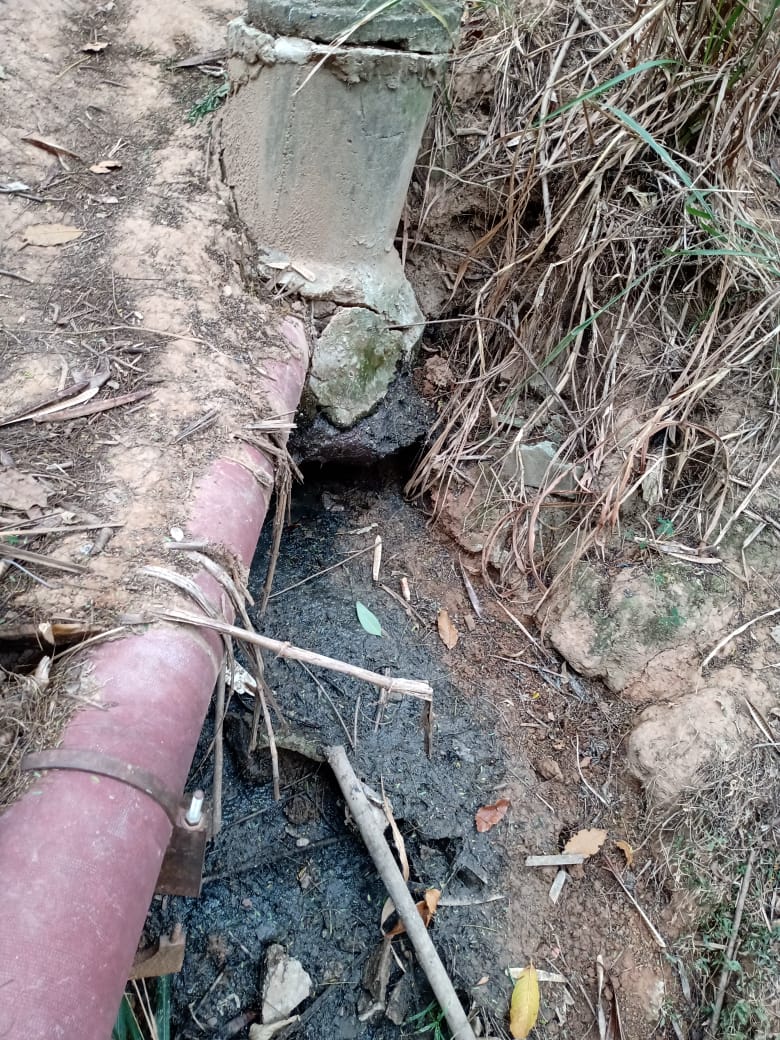 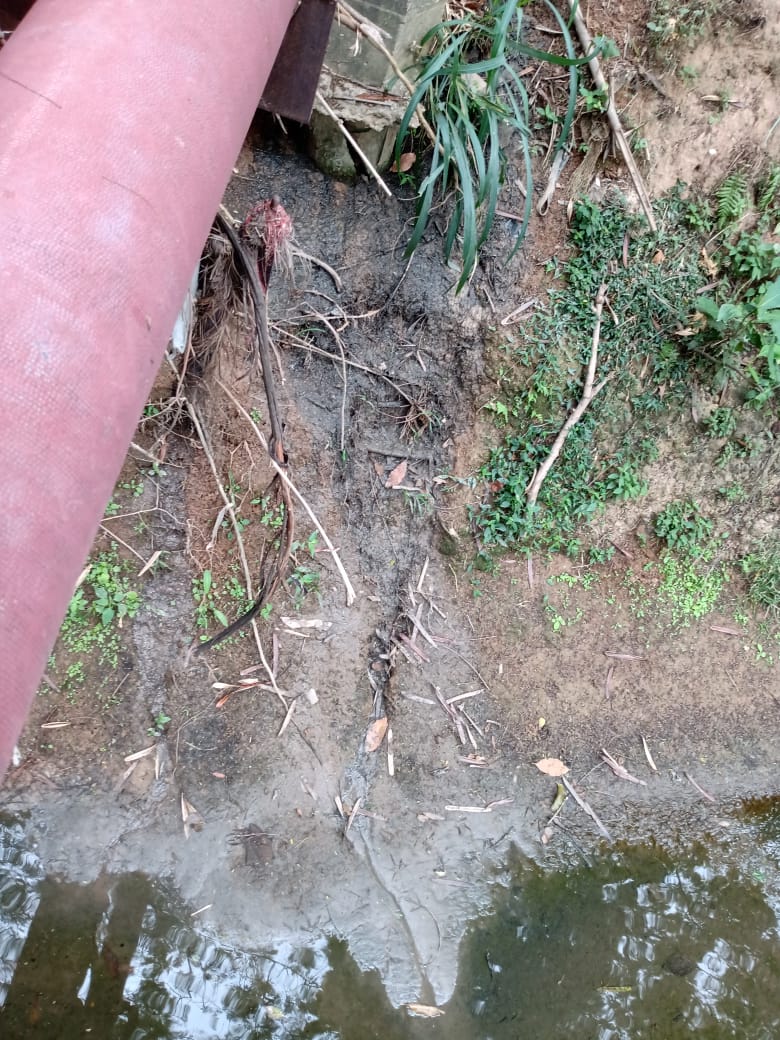 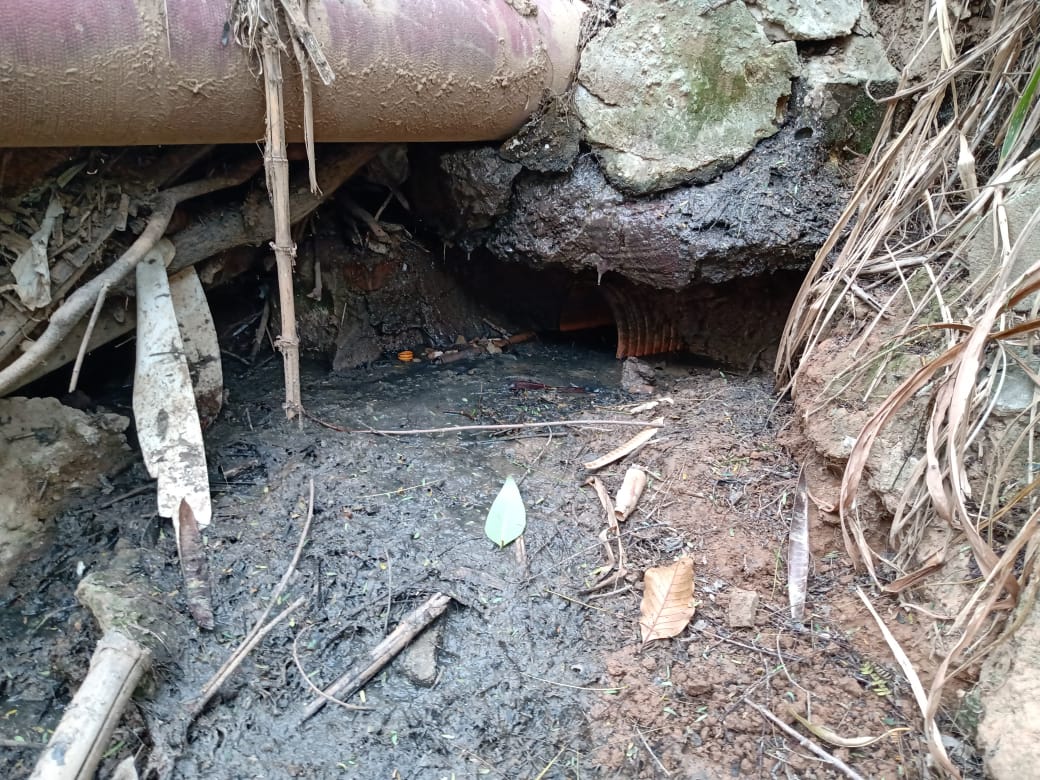 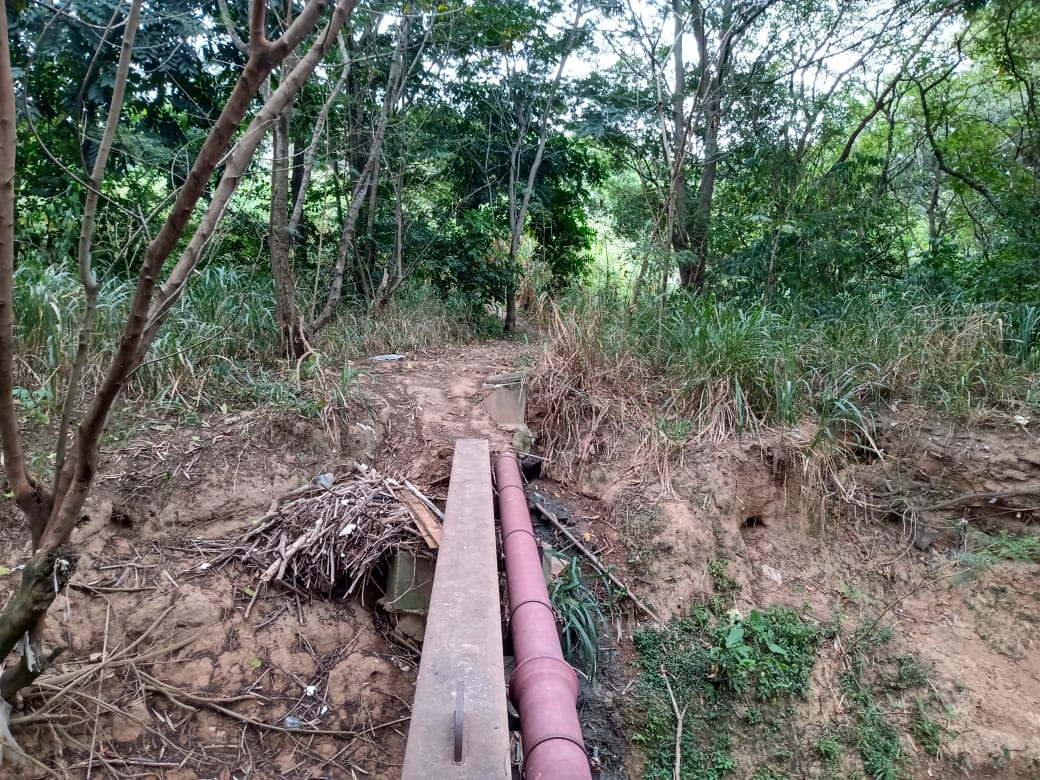 